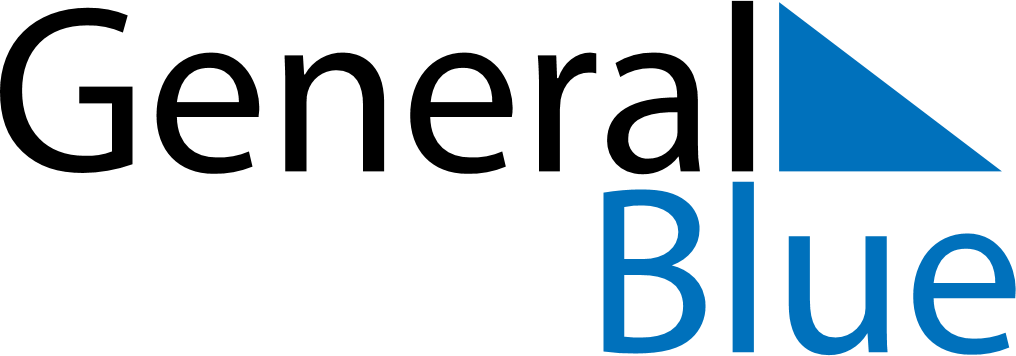 August 2025August 2025August 2025BurundiBurundiMONTUEWEDTHUFRISATSUN1234567891011121314151617Assumption1819202122232425262728293031